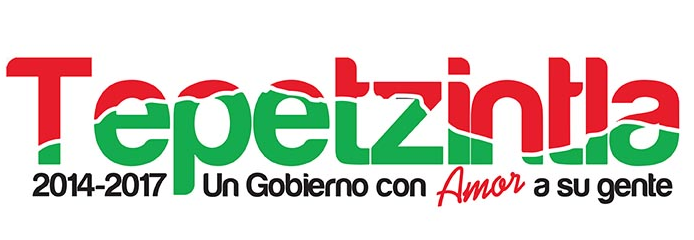 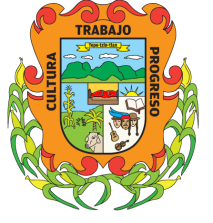 ORDEN DE INGRESO No.___________. C. TESORERO MUNICIPALEdificio:Entera en la Oficina a su digno cargo el (la) C. _______________________________________________________________________________________, la cantidad de $1,  000.00 , (                                                                                        ), por concepto de:  _____________________________________________________________________   ________________________________________________________________________________________ ATENTAMENTE:“SUFRAGIO EFECTIVO. NO REELECCION”Tepetzintla, Ver.,  a  _____ de __________________ del 2017.LA UNIDAD DE CATASTRO MUNICIPAL.ORDEN DE INGRESO No.___________. C. TESORERO MUNICIPALEdificio:Entera en la Oficina a su digno cargo el (la) C. _______________________________________________________________________________________, la cantidad de $1,  000.00 , (                                                                                        ), por concepto de:  _____________________________________________________________________   ________________________________________________________________________________________ ATENTAMENTE:“SUFRAGIO EFECTIVO. NO REELECCION”Tepetzintla, Ver.,  a  _____ de __________________ del 2017.LA UNIDAD DECATASTRO MUNICIPAL.